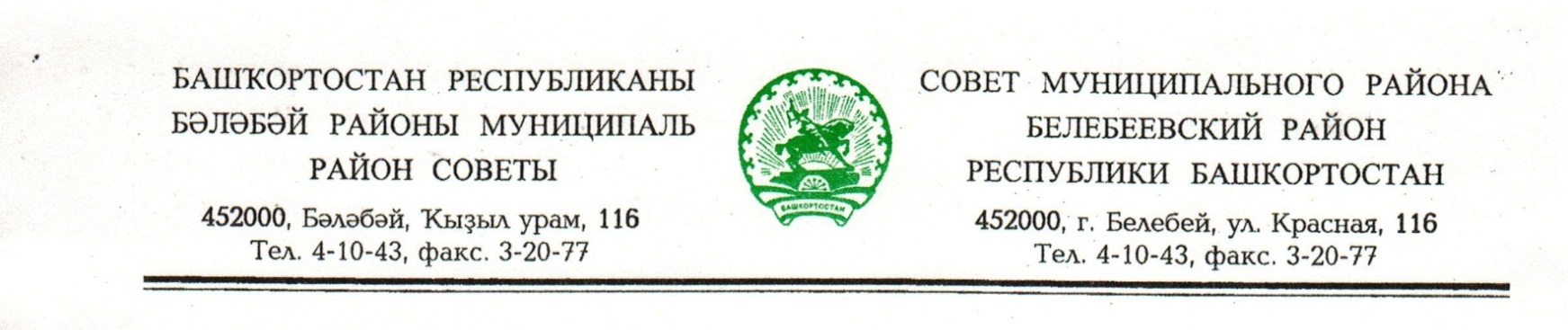 KАРАР                                                                       РЕШЕНИЕ«08» июнь 2018 й.                               № 340                     «08» июня 2018 г.О демографической ситуации в муниципальном районе Белебеевский район Республики Башкортостан за 2017 год	Заслушав информацию главного врача государственного бюджетного учреждения здравоохранения Республики Башкортостан Белебеевская центральная районная больница Ишмурзина Р.Р. «О демографической ситуации в муниципальном районе Белебеевский район Республики Башкортостан за 2017 год», Совет муниципального района Белебеевский район Республики Башкортостан РЕШИЛ: 1. Информацию «О демографической ситуации в муниципальном районе Белебеевский район Республики Башкортостан за 2017 год» принять к сведению.2. Рекомендовать:2.1 Администрации муниципального района Белебеевский район Республики Башкортостан:2.1.1 при распределении жилья предусматривать выделение служебных жилых помещений врачам с целью закрепления квалифицированных медицинских  кадров в  муниципальном районе;2.1.2 усилить контроль за выполнением Плана мероприятий по реализации Концепции демографической политики Республики Башкортостан на территории муниципального района Белебеевский район Республики Башкортостан в  2018 году;2.2 Главному врачу государственного бюджетного учреждения здравоохранения Республики Башкортостан Белебеевская центральная районная больница Ишмурзину Р.Р. активизировать работу по раннему выявлению больных с сердечно-сосудистыми заболеваниями, новообразованиями и динамическому наблюдению за лицами с впервые выявленными заболеваниями, усилить работу по формированию групп лиц повышенного риска: развития инсульта, инфаркта и онкологического риска, продолжить  мониторинг здоровья детей и подростков;2.3 Главам администраций сельских поселений, совместно с медицинскими работниками фельдшерско-акушерских пунктов, отделений врача общей практики, сельской врачебной амбулатории:2.3.1 организовать совместные подворные обходы населения; 2.3.2 в ходе осмотра уделить внимание семьям, имеющим детей до 1 года и многодетным семьям;     2.3.3 приглашать в поликлиники лиц, подлежащих диспансеризации определенных групп взрослого населения;   2.3.4 выявлять асоциальные и неблагополучные семьи, пациентов с хроническими заболеваниями, состоящих на диспансерном учете, не являющихся на прием в поликлинику, больных наркоманией, алкоголизмом; лиц, освободившихся из мест лишения свободы, лиц, не проходивших профилактический осмотр на туберкулез в течение двух и более лет; лиц, имеющих высокий риск заражения ВИЧ-инфекцией.  	3. Контроль за исполнением настоящего решения возложить на постоянную Комиссию Совета муниципального района Белебеевский район Республики Башкортостан по социально-гуманитарным вопросам и охране правопорядка (Шафиков Р.Р.).Заместитель Председателя Совета                                                        А.Н. Шевчук